lMADONAS NOVADA PAŠVALDĪBA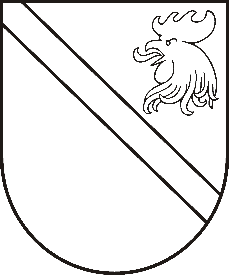 Reģ. Nr. 90000054572Saieta laukums 1, Madona, Madonas novads, LV-4801 t. 64860090, e-pasts: pasts@madona.lv ___________________________________________________________________________MADONAS NOVADA PAŠVALDĪBAS DOMESLĒMUMSMadonā2020.gada 27.augustā								           Nr.341									     (protokols Nr.18, 18.p.)Par Madonas novada pašvaldības 2020.gada 30.jūnija saistošo noteikumu Nr.9 “Par nekustamā īpašuma objektiem, kuri tiek aplikti ar paaugstinātu nodokļu likmi Madonas novadā” precizēšanuMadonas novada pašvaldības dome 2020.gada 30.jūnijā pieņēma lēmumu Nr.248 (protokols Nr.22, 33.p.) “Par Madonas novada pašvaldības saistošo noteikumu Nr.9 ”Par nekustamā īpašuma objektiem, kuri tiek aplikti ar paaugstinātu nekustamā īpašuma nodokļu likmi Madonas novadā” pieņemšanu”. Lēmums ar saistošajiem noteikumiem tika nosūtīts Vides aizsardzības un reģionālās attīstības ministrijai atzinuma sniegšanai. Ministrija pašvaldībai nosūtīja 2020.gada 13.jūlija atzinumu Nr.1-18/6345, kurā norādīts, ka ministrija savas kompetences ietvaros ir  izvērtējusi Madonas novada pašvaldības 2020.gada 30.jūnija saistošos noteikumus Nr.9 “Par nekustamā īpašuma objektiem, kuri tiek aplikti ar paaugstinātu nodokļu likmi Madonas novadā” un izsaka šādus iebildumus:1)Ministru kabineta 2014.gada 19.augusta noteikumu Nr.500 “Vispārīgie būvnoteikumi” (turpmāk – MK noteikumi Nr.500) 1.7.apakšpunkts noteic, ka šie noteikumi nosaka principus un dokumentus, uz kuru pamata pieņemams lēmums par tādas būves sakārtošanu vai nojaukšanu, kura ir pilnīgi vai daļēji sagruvusi, bīstama vai bojā ainavu. No MK noteikumu Nr.500 piecpadsmitās nodaļas, kas regulē pilnīgi vai daļēji sagruvušas, bīstamas vai ainavu bojājošas būves sakārtošanu vai nojaukšanu, pašvaldībai izriet tiesības ar saistošajiem noteikumiem regulēt tikai MK noteikumu Nr.500 158.2.apakšpunktā noteikto, proti, būve ir jāsakārto, jāveic tās konservācija vai jānojauc (atkarībā no konkrētiem apstākļiem), ja būves fasādes un citu ārējo konstrukciju tehniskais stāvoklis vai ārējais izskats neatbilst pilsētvides ainavas vai ainaviski vērtīgās teritorijas prasībām (būve ir vidi degradējoša vai bojā ainavu), kuras ir noteiktas pašvaldības saistošajos noteikumos par namu un to teritoriju un būvju uzturēšanu.Ievērojot iepriekš minēto, pašvaldība ir tiesīga ar saistošajiem noteikumiem regulēt tikai pilsētvides ainavas un ainaviski vērtīgās teritorijas prasības būves fasādei un citu ārējo konstrukciju tehniskajam stāvoklim un ārējam izskatam. Vienlaikus Augstākās tiesas Administratīvo lietu departamenta 2015.gada 14.oktobra spriedumā lietā Nr.SKA-576/2015 tiesa atzinusi, ka tiesiskas sekas nerada būves klasificēšana attiecīgajā kategorijā, bet gan MK noteikumu Nr.500 159.punktā minētais pašvaldības lēmums sakārtot būvi vai veikt būves konservāciju, vai nojaukt būvi tādā apjomā, lai tā neradītu bīstamību, ja būve ir pilnīgi vai daļēji sagruvusi vai nonākusi tādā tehniskajā stāvoklī, ka kļuvusi bīstama, vai sakārtot būvi, lai tā atbilstu pilsētvides ainavas vai ainaviski vērtīgās teritorijas prasībām, ja būve bojā ainavu.Papildus norādām, ka saskaņā ar Valsts pārvaldes iekārtas likuma 73.pantu pašvaldības dome ir tiesīga izdot iekšēju normatīvo aktu, kas ir saistošs iestādei (tās struktūrvienībai, darbiniekiem) vai amatpersonām, attiecībā uz kurām tas izdots (ar iekšēju normatīvo aktu var noteikt, piemēram, ārējo normatīvo aktu piemērošanu un pārvaldes lēmuma pieņemšanas procedūru). Ņemot vērā iepriekš minēto, lūdzam svītrot saistošo noteikumu otro un trešo nodaļu – minētās nodaļas saturiski neattiecas uz nekustamā īpašuma nodokļa piemērošanu, proti, neattiecas uz šo saistošo noteikumu par nekustamā īpašuma nodokļa piemērošanu, bet gan uz pašvaldības saistošajiem noteikumiem par namu un to teritoriju un būvju uzturēšanu.2)Papildināt saistošos noteikumus ar jaunu punktu, paredzot nodokļa maksātāja tiesības apstrīdēt maksāšanas paziņojumu. Norādām, ka saskaņā ar Augstākās tiesas Administratīvo lietu departamenta 2015.gada 14.oktobra spriedumu lietā Nr.A420543212 (SKA-576/2015) “tiesiskās sekas nekustamā īpašuma nodokļa jomā rada administratīvais akts par nekustamā īpašuma nodokļa paaugstinātās likmes (3%) piemērošanu vidi degradējošai, sagruvušai vai cilvēku drošību apdraudošai būvei. Vērtējot šāda administratīvā akta pamatojumu, proti, vai pamatoti piemērota paaugstināta nodokļa likme, jāvērtē, vai attiecīgā būve atbilst tiesību normā minētajam statusam. Tas, kādā tiesiskā formā pašvaldībai ir jākonstatē un jāpierāda būves stāvoklis, likumā ”Par nekustamā īpašuma nodokli” nav noteikts. Lēmumu par ēkas klasificēšanu var uzskatīt par starplēmumu šajā procesā, jo ar to netiek sasniegts mērķis, kura dēļ attiecīgais nekustamā īpašuma administrēšanas process ir uzsākts, proti, konkrētā būve netiek aplikta ar paaugstinātu nodokļa likmi. Arī kā starplēmums tas pats par sevi neskar būtiskas pieteicējas tiesības vai tiesiskās intereses.” Ņemot vērā minēto, Augstākā tiesa ir atzinusi, ka pašvaldības lēmums, ar kuru būvei tiek noteikta atbilstība kādai no likuma “Par nekustamā īpašuma nodokli” 3.panta 1.4daļā minētajām kategorijām, nav administratīvais akts, jo lēmums pats par sevi nerada nekādas tiesiskas sekas nodokļa maksātājam. Tiesiskas sekas nodokļa maksātājam rada nodokļa maksāšanas paziņojums par nekustamā īpašuma aplikšanu ar paaugstinātu nodokļa likmi. Līdz ar to no augstākminētās tiesu prakses un likuma “Par nekustamā īpašuma nodokli” tiesiskā regulējuma ir secināms, ka lēmums, ar kuru būve tiek atzīta par vidi degradējošu, sagruvušu vai cilvēku drošību apdraudošu, nav administratīvais akts. Līdz ar to tas nav apstrīdams un uz šāda lēmuma izpildi nav attiecināms mēneša termiņš tā apstrīdēšanai vai tā spēkā stāšanās brīdim, jo administratīvā akta nosacījumi uz šādu lēmumu nav attiecināmi. Savukārt maksāšanas paziņojums, kurš tiek izsūtīts nekustamā īpašuma nodokļa maksātājiem, ir uzskatāms par administratīvo aktu.3)Pārskatīt saistošo noteikumu 4.punktu. Norādām, ka saskaņā ar likuma “Par nekustamā īpašuma nodokli” 3.panta pirmo daļu nekustamā īpašuma nodokļa likmi, kas pārsniedz 1,5 procentus no nekustamā īpašuma kadastrālās vērtības, pašvaldība nosaka tikai gadījumā, ja nekustamais īpašums netiek uzturēts atbilstoši normatīvajos aktos noteiktajai kārtībai. Zem nosacījuma “nekustamais īpašums netiek uzturēts atbilstoši normatīvajos aktos noteiktajai kārtībai” ietilpst arī vidi degradējošas, sagruvušas vai cilvēku drošību apdraudošas būves un būves, kuru būvniecībā pārsniegts normatīvajos aktos noteiktais kopējais būvdarbu veikšanas ilgums – par minētajiem objektiem paaugstinātā nekustamā īpašuma nodokļa likme 3% apmērā paredzēta ar likums “Par nekustamā īpašuma nodokli”. Savukārt, ja pašvaldība paredz, ka ir vēl citi objekti, kuri var tikt atzīti par tādiem, kas netiek uzturēti atbilstoši normatīvajos aktos noteiktajai kārtībai, tad pašvaldībai skaidri jādefinē nosacījumi, kuru pārkāpuma gadījumā objekts var tikt atzīts par tādu, kas netiek uzturēts atbilstoši normatīvo aktu prasībām. Norādām, ka šādi nosacījumi var tikt izvirzīti pašvaldības saistošajos noteikumos par namu un to teritoriju un būvju uzturēšanu – ja norādītajos saistošajos noteikumos nav skaidri definētas prasības namu un to teritoriju un būvju uzturēšanai, tad saistošo noteikumu 4.punkts ir svītrojams. Savukārt, ja no norādītajiem saistošajiem noteikumiem izriet prasības namu un to teritoriju un būvju uzturēšanai, tad saistošo noteikumu 4.punkts precizējams, norādot, ka paaugstinātu nekustamā īpašuma nodokļa likmi piemēro, ja nekustamais īpašums netiek uzturēts atbilstoši normatīvajos aktos noteiktajai kārtībai, saskaņā ar pašvaldības (norādīt precīzi uz saistošo noteikumu nosaukumu) saistošajiem noteikumiem.Noklausījusies sniegto informāciju, atklāti balsojot: PAR – 16 (Artūrs Čačka, Andris Dombrovskis, Zigfrīds Gora, Antra Gotlaufa, Artūrs Grandāns, Gunārs Ikaunieks, Valda Kļaviņa, Agris Lungevičs, Ivars Miķelsons, Valentīns Rakstiņš, Andris Sakne, Rihards Saulītis, Inese Strode, Aleksandrs Šrubs, Gatis Teilis, Kaspars Udrass), PRET – NAV,  ATTURAS – 1 (Andrejs Ceļapīters),  Madonas novada pašvaldības dome NOLEMJ:Precizēt Madonas novada pašvaldības 2020.gada 30.jūnija saistošos noteikumus Nr.9 ”Par nekustamā īpašuma objektiem, kuri tiek aplikti ar paaugstinātu nodokļa likmi Madonas novadā”.Uzdot Lietvedības nodaļai precizētos saistošos noteikumus un to paskaidrojuma rakstu triju darba dienu laikā pēc to parakstīšanas nosūtīt Vides aizsardzības un reģionālās attīstības ministrijai. Uzdot Informācijas tehnoloģiju nodaļai publicēt saistošos noteikumus un to paskaidrojuma rakstu pašvaldības mājaslapā internetā.Kontroli par lēmuma izpildi uzdot pašvaldības izpilddirektora vietniekam Ā.Vilšķērstam.Pielikumā: Saistošie noteikumi Nr.9 un paskaidrojuma rakstsDomes priekšsēdētājs					         	         A.Lungevičs S.Kurmīte 25631112